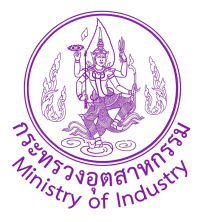 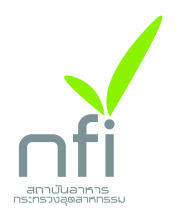 โครงการฯ  สถาบันอาหาร กระทรวงอุตสาหกรรมปีงบประมาณ 2560โครงการเชื่อมโยงการค้า การลงทุนผู้ประกอบการอาหารเพื่ออุตสาหกรรมอาหารอนาคต (Future Food)	สถาบันอาหาร กระทรวงอุตสาหกรรม ได้รับงบประมาณในการดำเนินงาน โครงการเชื่อมโยงการค้า การลงทุนผู้ประกอบการอาหารเพื่ออุตสาหกรรมอาหารอนาคต (Future Food) จากรัฐบาลเพื่อยกระดับการผลิตอาหารในภาคอุตสาหกรรมและธุรกิจบริการอาหารของไทยให้มีคุณภาพ ปลอดภัยและมีคุณค่าโภชนาการที่เหมาะสม และส่งเสริมการสร้างมูลค่าเพิ่มให้กับผลผลิตการเกษตรของไทยเป็นการยกระดับคุณภาพชีวิตของประชาชน รวมทั้งเพื่อผลิตสินค้าที่ตอบสนองความเชื่อมั่นกับผลผลิตการเกษตรของไทยในทิศทางที่สอดคล้องกับกระแสการบริโภคของตลาดโลก โดยมีรายละเอียดของ
แต่ละกิจกรรม ดังนี้โครงการเชื่อมโยงการค้า การลงทุนผู้ประกอบการอาหารเพื่ออุตสาหกรรมอาหารอนาคต (Future Food)เงื่อนไขการสมัครเข้าร่วมโครงการฯ กับสถาบันอาหารผู้ประกอบการต้องไม่เคยเข้าร่วมโครงการของสถาบันอาหารในกิจกรรมที่ประสงค์สมัครอย่างน้อย 2 ปีระยะเวลาดำเนินโครงการ ......................................................รับสมัคร ........................................................................สำรวจและเริ่มเข้าดำเนินการ ตั้งแต่ ธันวาคม 2559 – กันยายน 2560 จะแจ้งการยืนยันกำหนดการต่อไป     3.  สถาบันอาหารขอสงวนสิทธิ์ในการคัดเลือกผู้ประกอบการเข้าร่วมโครงการตามหลักเกณฑ์ที่สถาบันอาหารกำหนดรายละเอียดการสมัครเข้าร่วมโครงการเชื่อมโยงการค้า การลงทุนผู้ประกอบการอาหารเพื่ออุตสาหกรรมอาหารอนาคต (Future Food)ชื่อโครงการเชื่อมโยงการค้า การลงทุนผู้ประกอบการอาหารเพื่ออุตสาหกรรมอาหารอนาคต (Future Food)ผลิตภัณฑ์ที่เข้าร่วมโครงการ .....................................................................................................................................................1. ชื่อสถานประกอบการ (ไทย) ....................................................................................................................................................                   (ภาษาอังกฤษ) .....................................................................................................................................................2. ที่ตั้งสำนักงานใหญ่ (ตามที่ปรากฏในหนังสือรับรอง) เลขที่ .......................................... หมู่ที่ ..............................................   ซอย ............................................. ถนน .............................................. ตำบล/แขวง .............................................................   อำเภอ/เขต .............................................. จังหวัด ......................................... รหัสไปรษณีย์ ................................................   โทรศัพท์ ..................................................................... โทรสาร ..............................................................................................   Email …………………………………………………………. Website ……………………………………………………………….........................3. ที่ตั้งโรงงาน / สถานประกอบการ ที่ใช้ยื่นขออนุญาตจากภาครัฐ เลขที่ ...................................หมู่ที่........................................   ซอย ................................................ ถนน .................................................... ตำบล/แขวง ......................................................   อำเภอ/เขต .......................................................... จังหวัด ...............................................รหัสไปรษณีย์ .................................    โทรศัพท์ ....................................................................... โทรสาร .............................................................................................   Email ……………………………………………………………. Website ………………………………………………………………....................... 4. ที่อยู่ในการจัดส่ง/ออกใบแจ้งหนี้  O ที่อยู่เดียวกับที่ตั้งสำนักงานใหญ่  O ที่อยู่เดียวกับที่ตั้งโรงงาน / สถานประกอบการ 5. เลขประจำตัวผู้เสียภาษี ........................................................................ O สำนักงานใหญ่    O สาขาที่ ...........................    O อื่นๆ .......................... สาขาที่ ......................... 6. กรุณาระบุรายชื่อทีมงาน (โปรดระบุรายละเอียดของทีมงานให้ครบถ้วน)   1) ผู้รับผิดชอบโครงการชื่อ .................................................................. นามสกุล ....................................................................                           ตำแหน่ง ........................................................................... วุฒิการศึกษา ...........................................................................       สาขา ................................................................................ ประสบการณ์ ...........................................................................   2) เจ้าหน้าที่โครงการชื่อ ...................................................................... นามสกุล ...................................................................       ตำแหน่ง ............................................................................ วุฒิการศึกษา ..........................................................................       สาขา ................................................................................. ประสบการณ์ ..........................................................................   3) เจ้าหน้าที่โครงการชื่อ ...................................................................... นามสกุล ...................................................................       ตำแหน่ง ........................................................................... วุฒิการศึกษา ..........................................................................       สาขา ................................................................................ ประสบการณ์ ..........................................................................   4) เจ้าหน้าที่โครงการชื่อ ...................................................................... นามสกุล ..................................................................       ตำแหน่ง ............................................................................ วุฒิการศึกษา .........................................................................       สาขา ................................................................................. ประสบการณ์ .........................................................................   5) เจ้าหน้าที่โครงการชื่อ ............................................................... นามสกุล .........................................................................       ตำแหน่ง ............................................................................ วุฒิการศึกษา .........................................................................       สาขา ................................................................................. ประสบการณ์ .........................................................................  7. ชื่อเจ้าหน้าที่ผู้ประสานงาน ............................................................ มือถือ ...........................................................................      โทรศัพท์ ................................................................................. โทรสาร ...............................................................................      Email ……………………………………………………………………………	บริษัทตกลงเข้าร่วมโครงการฯ และตกลงปฏิบัติตามเงื่อนไขและข้อกำหนดของสถาบันอาหาร และเอกสารแนบท้ายใบสมัครนี้ทุกประการ...............................................................................(.............................................................................)ตำแหน่ง ................................................................               ผู้มีอำนาจลงนามผูกพันนิติบุคคล      ประทับตราสำคัญบริษัทเงื่อนไขการสมัครผู้ประกอบการตกลงอำนวยความสะดวกแก่พนักงานของสถาบันอาหาร เพื่อให้สถาบันอาหารสามารถจัดบริการได้โดยมีประสิทธิภาพ อันได้แก่การให้ข้อมูลตามความเป็นจริง การส่งมอบเอกสารที่เกี่ยวข้องกับการดำเนินการในกิจกรรมที่สมัครเข้าร่วมโครงการ เมื่อได้รับการร้องขอ เป็นต้นในกรณีตรวจพบในภายหลังว่า ผู้ประกอบการจงใจให้ข้อมูลอันเป็นเท็จแก่สถาบันอาหาร สถาบันอาหารขอสงวนสิทธิ์ในการยกเลิกสิทธิ์ในการเข้าร่วมโครงการโดยไม่คืนค่าธรรมเนียมในการสมัครผู้ประกอบการยินยอมให้พนักงานของสถาบันอาหารและผู้ซึ่งได้รับการแต่งตั้งจากสถาบันอาหารเข้าดำเนินงานตามโครงการได้ในกรณีที่การดำเนินงานตามโครงการ  ไม่แล้วเสร็จภายในระยะเวลาโครงการกำหนด โดยมิใช่ความผิดของสถาบันอาหาร หรือ การดำเนินการแล้วเสร็จตามโครงการและผู้ประกอบการต้องการให้สถาบันอาหารเข้าปฏิบัติการต่อไป ยินดีเป็นผู้รับผิดชอบค่าใช้จ่ายเพิ่มเติมที่เกิดขึ้นจากการดำเนินงานจากโครงการ ได้แก่ ค่าจ้างที่ปรึกษาเป็นเงินไม่น้อยกว่า 15,000 บาท  (หนึ่งหมื่นห้าพันบาทถ้วน) ต่อการปฏิบัติงาน 1 วัน  ค่าใช้จ่ายในการเดินทางและค่าที่พัก ในกรณีที่ไม่สามารถเดินทางไป-กลับได้ภายใน 1 วัน โดยชำระก่อนเข้าปฏิบัติงานอย่างน้อย 3 วัน รวมถึงค่าใช้จ่ายอื่น ๆ ที่เกิดขึ้น โดยสถาบันอาหาร จักดำเนินการแจ้งล่วงหน้าก่อนเข้าปฏิบัติงานผู้บริหารระดับสูงต้องมีความมุ่งมั่นที่จะเข้าร่วมโครงการ  และนำไปใช้ในองค์กรอย่างจริงจังผู้บริหารจะต้องจัดสรรบุคลากรและให้การสนับสนุนเต็มที่ในการดำเนินการโครงการ โดยแต่ละโรงงานที่เข้าร่วมต้องจัดบุคลากร ซึ่งเป็นพนักงานประจำเข้าร่วมโครงการ 3- 5 คน ขึ้นอยู่กับกิจกรรมที่ผู้ประกอบการตัดสินใจสมัครเข้าร่วมดำเนินการ  โดยมีคุณสมบัติเบื้องต้นดังนี้ถือสัญชาติไทยทีมงานประกอบด้วยเจ้าหน้าที่ซึ่งมีวุฒิการศึกษาไม่ต่ำกว่าปริญญาตรี สาขาวิทยาศาสตร์การอาหาร, 
  เทคโนโลยีอาหาร และ / หรือจุลชีววิทยา หรือสาขาอื่นที่เกี่ยวข้องกับกิจกรรมที่ผู้ประกอบการสมัครเข้าร่วม
  อย่างน้อย 1 ท่านทีมงานต้องมีความรู้ ความเข้าใจ ในกระบวนการผลิตที่เข้าร่วมโครงการเป็นอย่างดี อย่างน้อย 1 ท่านทีมงานได้รับการแต่งตั้งจากผู้บริหารให้เป็นผู้รับผิดชอบโครงการและประกอบด้วยหัวหน้าทีมที่มีอำนาจในการ 
  ตัดสินใจหมายเหตุเอกสารใบสมัคร และหลักฐานประกอบการสมัคร ขอให้ ผู้มีอำนาจลงนามกำกับ และ ประทับตรา ทุกแผ่นสถาบันอาหารขอสงวนสิทธิ์ในการคัดเลือกผู้ประกอบการเข้าร่วมโครงการตามหลักเกณฑ์ที่สถาบันอาหารกำหนดระยะเวลาในการดำเนินโครงการ ธันวาคม 2559 – กันยายน 2560สอบถามข้อมูลเพิ่มเติม และ ส่งใบสมัครได้ที่คุณมยุรา ปรารถนาเปลี่ยน, คุณเครือวัลย์ พรมลักษณ์โทร.0 2886 8088 ต่อ 9400 โทรสาร. 0 2883 5851, 0 2886 8106 E-mail : mayura@nfi.or.th, kruawan@nfi.or.thหรือ สถาบันอาหาร  2008 ซอยอรุณอมรินทร์ 36 ถนนอรุณอมรินทร์  แขวงบางยี่ขัน  เขตบางพลัด  กรุงเทพฯ 10700**หลังจากส่งใบสมัคร จะมีเจ้าหน้าที่ติดต่อขอข้อมูลเบื้องต้น เพื่อประกอบการพิจารณา**ลำดับกิจกรรม / กลุ่มเป้าหมายรายละเอียดกิจกรรมจำนวน (ราย) 1กิจกรรมพัฒนาขีดความสามารถและยกระดับโรงงานอาหาร Future Food ของไทย ในพื้นที่เป้าหมายเพื่อสร้างศักยภาพการแข่งขันการขยายตลาดการค้า และการลงทุน ทั้งในประเทศและต่างประเทศกลุ่มเป้าหมายผู้ประกอบการ ผู้ผลิตอาหารและเครื่องดื่ม ใน 4 กลุ่มหลักคือ1. อาหารและเครื่องดื่มเสริมสุขภาพ หรือ Functional Foods 2. อาหารทางการแพทย์ หรือ Medical Foods 3. อาหารอินทรีย์ Organic Foods  4. อาหารที่ผลิตขึ้นมาใหม่ทางนวัตกรรม หรือ Novel Foods ดำเนินการพัฒนาสถานที่ วิจัยและพัฒนาอุปกรณ์ และบุคลากรในอุตสาหกรรมอาหารในอนาคต ให้มีความเข้มแข็งทั้งด้านความรู้ความสามารถทางวิชาการเทคโนโลยีที่ทันสมัย   การเพิ่มประสิทธิภาพด้านการค้าและการลงทุน การวิเคราะห์ผลิตภัณฑ์ทางห้องปฎิบัติการ และสนับสนุนงบประมาณการผลิตและผลิตภัณฑ์ต้นแบบกิจกรรมดำเนินงานสำรวจความพร้อมของสถานประกอบการ 1 วันทำงานต่อโรงงาน จัดทำแผนงาน (Future Food Road map) การพัฒนาขีดความสามารถและยกระดับร่วมกับผู้ประกอบการ 2 วันทำงานต่อโรงงานให้บริการปรึกษาแนะนำการสร้างศักยภาพการแข่งขันและการลงทุน              โดยผู้ประกอบการได้รับการสนับสนุนที่ปรึกษา 8 วันทำงานต่อโรงงาน ทางเลือกในการพัฒนาเลือกได้ 1 กิจกรรม กรณีที่กิจกรรมระบุ 8 วันทำงาน   1.  การพัฒนาผลิตภัณฑ์ 8 วันทำงาน  2.  การออกแบบและพัฒนาบรรจุภัณฑ์ 8 วันทำงาน  3.  การกำหนดเทคโนโลยีที่เหมาะสมเพื่อการผลิตอาหาร 8 วันทำงาน  4. ระบบความปลอดภัยในโรงงานอาหาร / ระบบมาตรฐานอินทรีย์ 8 วันทำงานหรือหัวข้ออื่นที่มีความจำเป็นในการกำหนดแผนงานในการผลิตอาหาร Future food  ที่มีวันทำงานรวมกันแล้วได้ 8 วันทำงาน   วางผังการผลิต 4 วันทำงาน  ตรวจประเมินระบบความปลอดภัยในโรงงานอาหารเบื้องต้น 2 วันทำงาน  การตลาดและแผนธุรกิจ 6 วันทำงาน  ให้คำแนะนำด้านเทคโนโลยี 4 วันทำงาน  กำหนดกระบวนการผลิตหรือยืดอายุผลิตภัณฑ์ 4 วันทำงาน  การบริหารจัดการโลจิสติกส์ 4 วันทำงาน  อื่นๆ โปรดระบุ...............................................................................................** หมายเหตุ : จำนวนวันในการดำเนินกิจกรรม อาจเปลี่ยนแปลงได้ตามความเหมาะสม **การสนับสนุนสนับสนุนค่าใช้จ่ายให้แก่ผู้ประกอบการเบื้องต้นเพื่อขยายการลงทุน ในวงเงิน    ไม่เกิน 100,000 บาทต่อโรงงาน (หนึ่งแสนบาทถ้วน)ค่าตรวจรับรองมาตรฐานความปลอดภัย หรือมาตรฐานอื่น หรือค่าธรรมเนียมธนาคาร ในวงเงินไม่เกิน 20,000 บาทต่อโรงงาน (สองหมื่นบาทถ้วน)สนับสนุนค่าใช้จ่ายในการตรวจวิเคราะห์ผลิตภัณฑ์ ในวงเงินไม่เกิน 25,000 บาท ต่อโรงงาน (สองหมื่นห้าพันบาทถ้วน)57คุณสมบัติผู้สมัคร      1. เป็นผู้ประกอบการอาหารและเครื่องดื่มมีโรงงานผลิตอาหารเป็นของตัวเอง      2. ไม่เคยเข้าร่วมโครงการของสถาบันอาหารในกิจกรรมที่ประสงค์สมัครอย่างน้อย 2 ปี       3. มีความพร้อมในการร่วมดำเนินโครงการ (สงวนสิทธิ์ให้คณะกรรมการคัดเลือกเป็นผู้ประเมิน)หลักฐานประกอบการสมัครกลุ่ม SMEs หรือกลุ่มผู้ประกอบการที่มีศักยภาพสำเนาหนังสือรับรองของบริษัทฯ หรือสำเนาใบจดทะเบียนพาณิชย์ (ไม่เกิน 6 เดือน)สำเนาใบอนุญาตประกอบกิจการโรงงาน (รง.2 ,รง.4 หรือ หนังสือรับรองการประกอบกิจการจากหน่วยงานราชการ) พร้อมหลักฐานการจ่ายค่าธรรมเนียมรายปีและการต่ออายุใบอนุญาต (ถ้ามี)สำเนาหลักฐานการขออนุญาตสถานที่ผลิตอาหาร (อ.2 หรือ สบ.1) พร้อมการต่ออายุใบอนุญาตสำเนาบัตรประจำตัวประชาชนและสำเนาทะเบียนของกรรมการผู้มีอำนาจลงนามผูกพันนิติบุคคล พร้อมลงนามรับรองสำเนาถูกต้องรายชื่อ ตำแหน่ง คุณวุฒิ ของทีมงาน พร้อมลงนามรับรองสำเนาถูกต้องค่าธรรมเนียมเข้าร่วมโครงการ  : 25,000 บาท (รวม Vat 7%)ทางสถาบันอาหารจะดำเนินการจัดเก็บค่าธรรมเนียมหลังจากที่ท่านผ่านการคัดเลือกเพื่อเข้าร่วมโครงการฯ